ПРАВИТЕЛЬСТВО ХАНТЫ-МАНСИЙСКОГО АВТОНОМНОГО ОКРУГА - ЮГРЫПОСТАНОВЛЕНИЕот 5 сентября 2013 г. N 359-пО ПОРЯДКЕ ОРГАНИЗАЦИИ ПРЕДОСТАВЛЕНИЯПСИХОЛОГО-ПЕДАГОГИЧЕСКОЙ, МЕДИЦИНСКОЙ И СОЦИАЛЬНОЙ ПОМОЩИОБУЧАЮЩИМСЯ, ИСПЫТЫВАЮЩИМ ТРУДНОСТИ В ОСВОЕНИИ ОСНОВНЫХОБЩЕОБРАЗОВАТЕЛЬНЫХ ПРОГРАММ, СВОЕМ РАЗВИТИИИ СОЦИАЛЬНОЙ АДАПТАЦИИВ соответствии со статьей 42 Федерального закона от 29 декабря 2012 года N 273-ФЗ "Об образовании в Российской Федерации", Федеральным законом от 24 июня 1999 года N 120-ФЗ "Об основах системы профилактики безнадзорности и правонарушений несовершеннолетних", подпунктом 16 пункта 2 статьи 3 Закона Ханты-Мансийского автономного округа - Югры от 1 июля 2013 года N 68-оз "Об образовании в Ханты-Мансийском автономном округе - Югре", в целях обеспечения права на образование личности в соответствии с потребностями личности, адаптивности системы образования к уровню подготовки, особенностям развития, способностям и интересам человека Правительство Ханты-Мансийского автономного округа - Югры постановляет:1. Утвердить прилагаемый порядок организации предоставления психолого-педагогической, медицинской и социальной помощи обучающимся, испытывающим трудности в освоении основных общеобразовательных программ, своем развитии и социальной адаптации.2. Рекомендовать органам местного самоуправления муниципальных образований Ханты-Мансийского автономного округа - Югры обеспечить функционирование центров психолого-педагогической, медицинской и социальной помощи обучающимся, испытывающим трудности в освоении основных общеобразовательных программ, своем развитии и социальной адаптации.3. Рекомендовать руководителям организаций, осуществляющих образовательную деятельность, руководствоваться порядком организации предоставления психолого-педагогической, медицинской и социальной помощи обучающимся, испытывающим трудности в освоении основных общеобразовательных программ, своем развитии и социальной адаптации.(п. 3 введен постановлением Правительства ХМАО - Югры от 29.04.2016 N 134-п)ГубернаторХанты-Мансийскогоавтономного округа - ЮгрыН.В.КОМАРОВАПриложениек постановлению ПравительстваХанты-Мансийскогоавтономного округа - Югрыот 5 сентября 2013 года N 359-пПОРЯДОКОРГАНИЗАЦИИ ПРЕДОСТАВЛЕНИЯ ПСИХОЛОГО-ПЕДАГОГИЧЕСКОЙ,МЕДИЦИНСКОЙ И СОЦИАЛЬНОЙ ПОМОЩИ ОБУЧАЮЩИМСЯ, ИСПЫТЫВАЮЩИМТРУДНОСТИ В ОСВОЕНИИ ОСНОВНЫХ ОБЩЕОБРАЗОВАТЕЛЬНЫХ ПРОГРАММ,СВОЕМ РАЗВИТИИ И СОЦИАЛЬНОЙ АДАПТАЦИИ (ДАЛЕЕ - ПОРЯДОК)1. Настоящий порядок регламентирует предоставление психолого-педагогической, медицинской и социальной помощи обучающимся, испытывающим трудности в освоении основных общеобразовательных программ, своем развитии и социальной адаптации (далее - помощь), в центрах психолого-педагогической, медицинской и социальной помощи (далее - ППМС-Центры), а также психологами, педагогами-психологами организаций, осуществляющих образовательную деятельность, в которых такие дети обучаются.(в ред. постановления Правительства ХМАО - Югры от 29.04.2016 N 134-п)2. ППМС-Центры создают исполнительные органы государственной власти Ханты-Мансийского автономного округа - Югры (далее - ППМС-Центры автономного округа) и органы местного самоуправления муниципальных образований Ханты-Мансийского автономного округа - Югры (далее - муниципальные ППМС-Центры).Создание ППМС-Центра в Ханты-Мансийском автономном округе - Югре осуществляется путем учреждения, а также на базе организаций, осуществляющих образовательную деятельность, подведомственных исполнительным органам государственной власти Ханты-Мансийского автономного округа - Югры и органам местного самоуправления муниципальных образований Ханты-Мансийского автономного округа - Югры.(п. 2 в ред. постановления Правительства ХМАО - Югры от 29.04.2016 N 134-п)3. Функционирование ППМС-Центра автономного округа осуществляет автономное учреждение дополнительного профессионального образования Ханты-Мансийского автономного округа - Югры "Институт развития образования", в том числе в части методического и консультационного сопровождения муниципальных ППМС-Центров и организаций, осуществляющих образовательную деятельность, по вопросам эффективности предоставления помощи обучающимся, испытывающим трудности в освоении основных общеобразовательных программ, своем развитии и социальной адаптации.(п. 3 в ред. постановления Правительства ХМАО - Югры от 07.07.2017 N 259-п)4. Для оценки эффективности предоставления помощи обучающимся, испытывающим трудности в освоении основных общеобразовательных программ, своем развитии и социальной адаптации, ППМС-Центр автономного округа имеет право запрашивать необходимую информацию у муниципальных ППМС-Центров, органов местного самоуправления муниципальных образований автономного округа, осуществляющих управление в сфере образования, организаций, осуществляющих образовательную деятельность.(в ред. постановления Правительства ХМАО - Югры от 29.04.2016 N 134-п)5. Помощь обучающимся, испытывающим трудности в освоении основных общеобразовательных программ, развитии и социальной адаптации, оказывается также организациями, осуществляющими образовательную деятельность.(в ред. постановления Правительства ХМАО - Югры от 29.04.2016 N 134-п)6. Помощь обучающимся, испытывающим трудности в освоении основных общеобразовательных программ, своем развитии и социальной адаптации, предоставляется в следующих формах:1) психолого-педагогического консультирования обучающихся, их родителей (законных представителей) и педагогических работников;2) коррекционно-развивающих и компенсирующих занятий с обучающимися, логопедической помощи обучающимся;3) реабилитационных и других медицинских мероприятий;4) профориентационных и социально-адаптационных занятий.7. Помощь обучающимся, испытывающим трудности в освоении основных общеобразовательных программ, своем развитии и социальной адаптации, предоставляется педагогами-психологами, социальными педагогами, учителями-логопедами, учителями-дефектологами и иными специалистами ППМС-Центров, организаций, осуществляющих образовательную деятельность.(в ред. постановления Правительства ХМАО - Югры от 29.04.2016 N 134-п)8. Специалистами ППМС-Центров, организаций, осуществляющих образовательную деятельность, осуществляется комплекс мероприятий по выявлению причин социальной дезадаптации обучающихся, испытывающих трудности в освоении основных общеобразовательных программ, своем развитии и социальной адаптации, оказанию им помощи и осуществлению их связи с семьей (далее - Комплекс мероприятий).(в ред. постановления Правительства ХМАО - Югры от 29.04.2016 N 134-п)9. Комплекс мероприятий включает:1) диагностическое обследование;2) консультирование родителей (законных представителей) по выявленным проблемам;3) составление и реализация программ коррекционных и профилактических мероприятий для обучающихся, испытывающих трудности в освоении основных общеобразовательных программ, своем развитии и социальной адаптации, и родителей (законных представителей);4) динамическое наблюдение за эффективностью проводимых мероприятий.10. Предоставление помощи обучающимся, испытывающим трудности в освоении основных общеобразовательных программ, своем развитии и социальной адаптации, оказывается на бесплатной основе.11. Помощь обучающимся, испытывающим трудности в освоении основных общеобразовательных программ, своем развитии и социальной адаптации, предоставляется на основании заявления их родителей (законных представителей).12. Форма заявления утверждается руководителями ППМС-Центров, организаций, осуществляющих образовательную деятельность, и размещается на сайте ППМС-Центров и организаций, осуществляющих образовательную деятельность.(в ред. постановления Правительства ХМАО - Югры от 29.04.2016 N 134-п)13. В заявлении родителей (законных представителей) указываются:1) наименование организации, осуществляющей образовательную деятельность, или должностного лица, которому оно адресовано;(в ред. постановления Правительства ХМАО - Югры от 29.04.2016 N 134-п)2) существо вопросов;3) форма получения помощи обучающимся, испытывающим трудности в освоении основных общеобразовательных программ, своем развитии и социальной адаптации;4) фамилия, имя, отчество родителя (законного представителя), его почтовый адрес, адрес электронной почты;5) фамилия, имя, отчество, дата рождения обучающегося, испытывающего трудности в освоении основных общеобразовательных программ, своем развитии и социальной адаптации;14. Заявление подлежит регистрации в журнале регистрации заявлений в день его поступления и должно быть рассмотрено организацией, осуществляющей образовательную деятельность, в течение 3 рабочих дней со дня его регистрации.(в ред. постановления Правительства ХМАО - Югры от 29.04.2016 N 134-п)15. В течение 2 рабочих дней с момента рассмотрения заявления руководителем ППМС-Центра, организации, осуществляющей образовательную деятельность, направляется информация родителям (законным представителям) о предоставлении помощи обучающемуся, испытывающему трудности в освоении основных общеобразовательных программ, своем развитии и социальной адаптации, по адресам, указанным в заявлении, для принятия ими решения.(в ред. постановления Правительства ХМАО - Югры от 29.04.2016 N 134-п)16. На сайтах ППМС-Центров и организаций, осуществляющих образовательную деятельность, создаются специальные разделы, представляющие информацию об организации помощи обучающимся, испытывающим трудности в освоении основных общеобразовательных программ, развитии и социальной адаптации.(в ред. постановления Правительства ХМАО - Югры от 29.04.2016 N 134-п)17. ППМС-Центры:1) оказывают методическую помощь организациям, осуществляющим образовательную деятельность, по вопросам реализации основных общеобразовательных программ, обучения и воспитания обучающихся, испытывающих трудности в освоении основных общеобразовательных программ, своем развитии и социальной адаптации, в том числе осуществляют психолого-педагогическое сопровождение реализации основных общеобразовательных программ;(в ред. постановления Правительства ХМАО - Югры от 29.04.2016 N 134-п)2) оказывают помощь в разработке образовательных программ, индивидуальных учебных планов, выборе оптимальных методов обучения и воспитания обучающихся, испытывающих трудности в освоении основных общеобразовательных программ, выявлении и устранении потенциальных препятствий к обучению;3) осуществляют мониторинг эффективности помощи обучающимся, испытывающим трудности в освоении основных общеобразовательных программ, развитии и социальной адаптации, оказываемой организациями, осуществляющими образовательную деятельность.18. Для оказания методической помощи организациям, осуществляющим образовательную деятельность, ППМС-Центры организуют и проводят семинары, практические занятия, тренинги и другие мероприятия для специалистов, привлекаемых организациями, осуществляющими образовательную деятельность, в целях оказания помощи обучающимся.(в ред. постановления Правительства ХМАО - Югры от 29.04.2016 N 134-п)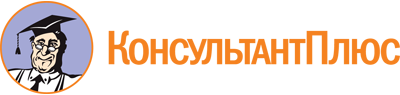 Постановление Правительства ХМАО - Югры от 05.09.2013 N 359-п
(ред. от 07.07.2017)
"О Порядке организации предоставления психолого-педагогической, медицинской и социальной помощи обучающимся, испытывающим трудности в освоении основных общеобразовательных программ, своем развитии и социальной адаптации"Документ предоставлен КонсультантПлюс

www.consultant.ru

Дата сохранения: 04.02.2021
 Список изменяющих документов(в ред. постановлений Правительства ХМАО - Югры от 29.04.2016 N 134-п,от 07.07.2017 N 259-п)Список изменяющих документов(в ред. постановлений Правительства ХМАО - Югры от 29.04.2016 N 134-п,от 07.07.2017 N 259-п)